           Aquarelles          et         Sculptures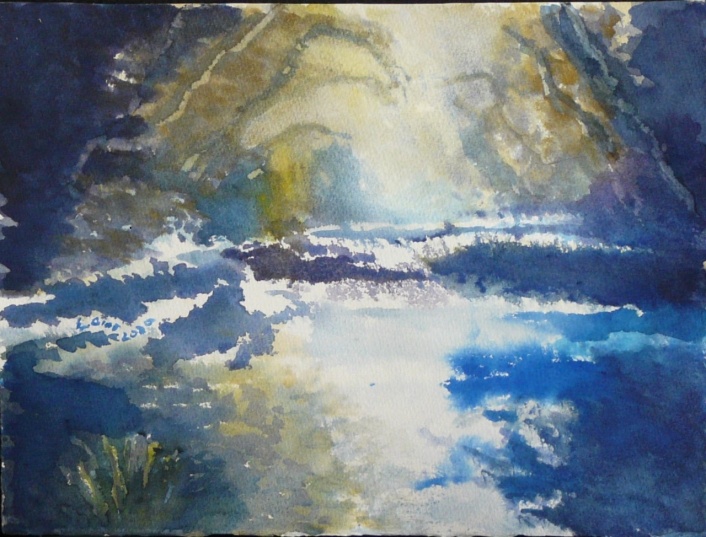 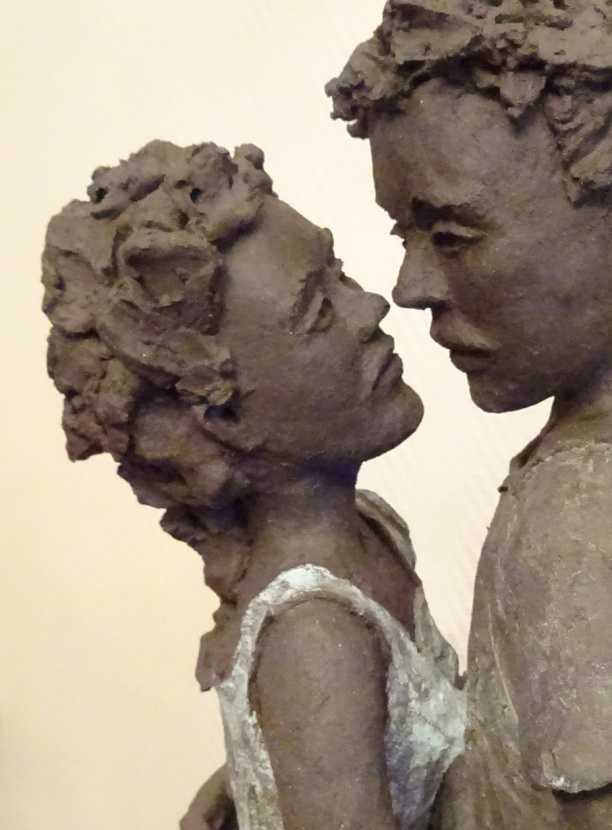 Du 1er au 28 mars A l’abbaye de Brialmont à Tilff              du mardi au samedi Heures d’ouverture :www.brialmont.be